Приложение №1 Дидактические игры, кроссворды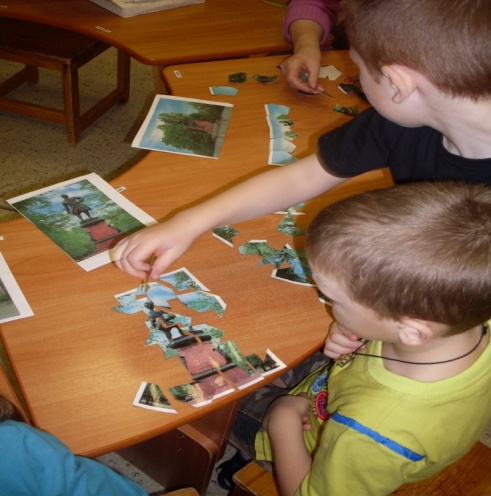 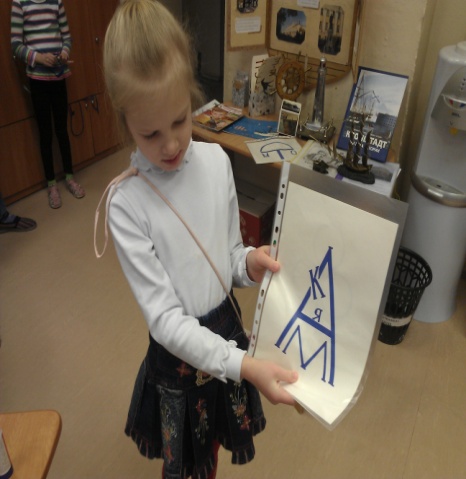 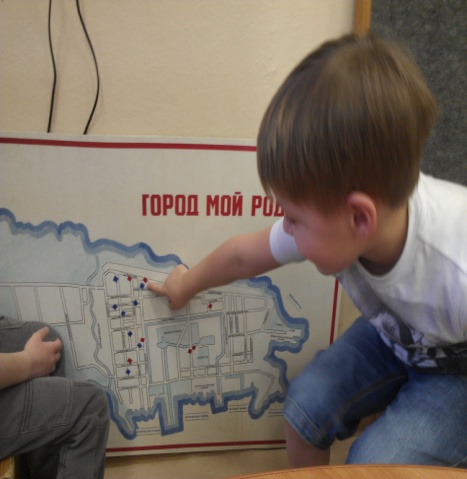 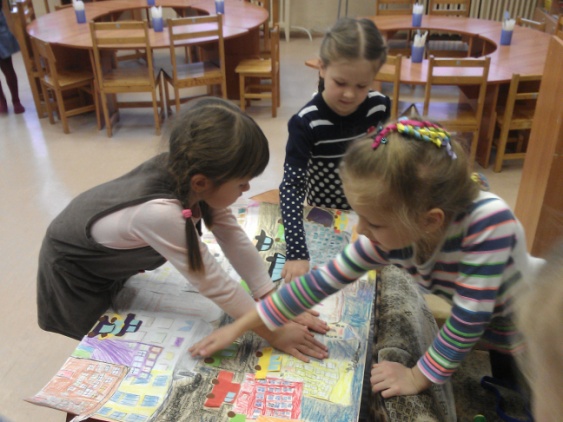 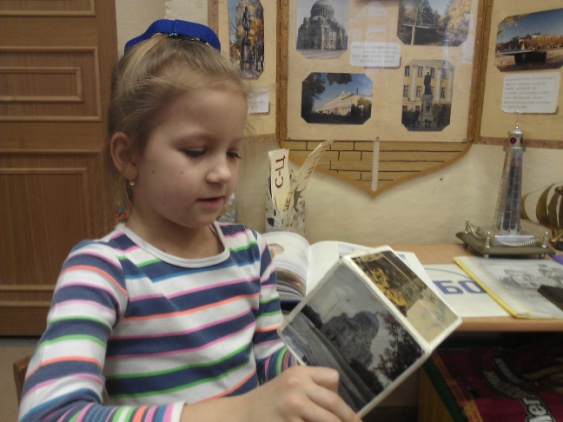 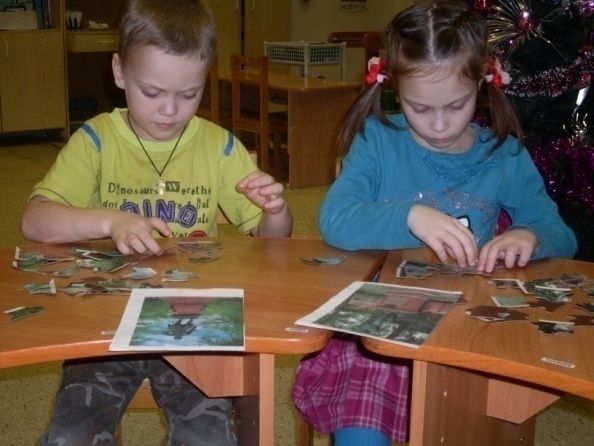 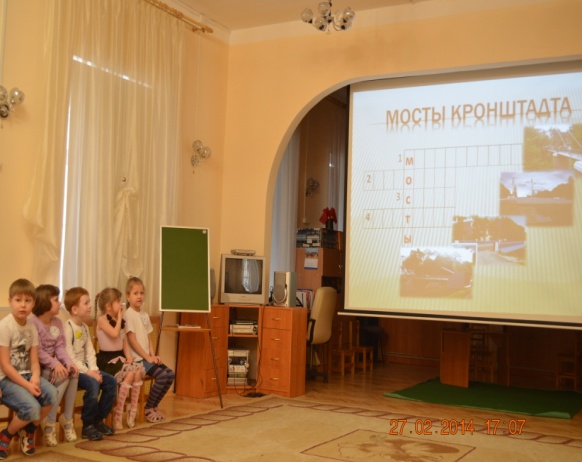 